ПОСТАНОВЛЕНИЕот 13 июля 2022 года № 55О внесении изменений в постановление Коркатовской сельской администрации№ 35 от 28.04.2022 года «Об установлении особого противопожарного режима и ограничении пребывания граждан в лесах и въезда в них транспортных средств в границах лесничеств на территории Коркатовского сельского поселения»В соответствии с Федеральным законом от 16.10.2003 г. № 131-ФЗ «Об общих принципах организации местного самоуправления в Российской Федерации», Устава Коркатовского сельского поселения, Коркатовского сельская администрация п о с т а н о в л я е т:1.Внести в постановление администрации № 35 от 28.04.2022 года «Об установлении особого противопожарного режима и ограничении пребывания граждан в лесах и въезда в них транспортных средств в границах лесничеств на территории Коркатовского сельского поселения» (далее – Постановление) следующие изменения:1..1. Пункты 1, 2 Постановления изложить в следующей редакции:«1. Установить с 13 июля по 13 августа 2022 года на территории Коркатовского сельского поселения особый противопожарный режим.2. Ограничить с 13 июля по 13 августа 2022 года пребывание граждан в лесах и въезд в них транспортных средств в границах лесничеств на территории Коркатовского сельского поселения.». 2.Контроль за исполнением настоящего постановления оставляю за собой.РОССИЙ ФЕДЕРАЦИЙ МАРИЙ ЭЛ РЕСПУБЛИКЫСЕ МОРКОМУНИЦИПАЛ РАЙОНЫН КОКЛАСОЛА ЯЛ КУНДЕМЫН АДМИНИСТРАЦИЙЖЕ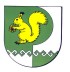 РОССИЙСКАЯ ФЕДЕРАЦИЯКОРКАТОВСКАЯ СЕЛЬСКАЯ АДМИНИСТРАЦИЯ МОРКИНСКОГО МУНИЦИПАЛЬНОГО РАЙОНА РЕСПУБЛИКИ МАРИЙ ЭЛИ. о. главы Коркатовской  сельской  администрации                  Л. М. Семенова